ANEXO IISÚMULA CURRICULARNome do(a) Discente: ____________________________________________________________________________________Link do endereço eletrônico do Currículo Lattes atualizado: ____________________________________________________Orientações de preenchimento: Devem ser preenchidos todos os campos em branco no quadro a seguir.Devem ser incluídas nesta Súmula apenas as atividades realizadas de 2020 a 2022; No caso das publicações em revista, deve ser considerado o Qualis Capes de avaliação dos Periódicos referente à Área de Concentração em Letras e Linguística e atualmente em vigor, disponível no site da CAPES e acessível pelo link a seguir:https://sucupira.capes.gov.br/sucupira/public/consultas/coleta/veiculoPublicacaoQualis/listaConsultaGeralPeriodicos.jsf - avaliação 2013 a 2016.Não deve constar a mesma atividade em duas alíneas deste formulário.Atividades não previstas, exatamente nos termos deste quadro de avaliação, não devem ser incluídas. Quando não houver produção relativa a um dos campos, preencher com “nada a declarar”. Esta súmula deve ser enviada, em formato PDF, e nomeada conforme o modelo: SÚMULA_Nome_Sobrenome_MESTRADO_2022.pdf ou final DOUTORADO_2022.pdfTodas as atividades declaradas devem vir acompanhadas de seu comprovante (certificado/atestado/print de tela da publicação etc.).Esses comprovantes devem ser apresentados em outro arquivo, que deverá ser anexado no formulário de inscrição em complemento a este da Súmula.Este arquivo complementar com os Documentos comprobatórios deve ser enviado em formato PDF e nomeado conforme o modelo: COMPROVANTESDASÚMULA_Nome_Sobrenome_MESTRADO_2022.pdf ou final DOUTORADO_2022.pdfOs comprovantes das atividades aqui declaradas devem ser organizados na ordem/sequência exata de como se encontram apresentados nesta Súmula (conforme modelo do Anexo III). Caso alguma informação listada nesta Súmula não esteja acompanhada do comprovante digitalizado, ela não será contabilizada em nenhuma hipótese.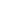 Data e Local: Assinatura do(a) Candidato(a)É obrigatória a assinaturaObs.: As informações fornecidas sobre cada atividade nesta Súmula devem ser acompanhadas de seus respectivos comprovantes conforme orientações do Anexo III.  Não se esqueça de preencher, na primeira página deste documento, e no campo destinado para isso, a nota final com a soma de todas as notas de cada atividade.1.Produção bibliográficaPontos de cada atividadeMáximo de atividades pontuáveisQuantidade de atividadesPontos somadosTítulo de cada produção/evento a que se refere cada item, até o máximo de atividades pontuáveis para cada item. Produção científica: Artigos completos e resenhasProdução científica: Artigos completos e resenhasProdução científica: Artigos completos e resenhasProdução científica: Artigos completos e resenhasProdução científica: Artigos completos e resenhasProdução científica: Artigos completos e resenhas1.1 Autoria, Organização ou Tradução de livro completo da área de estudos Linguísticos, por editora comercial ou universitária, com Comitê Científico e ISBN 50Máximo 2 livros1.2 Capítulo autoral ou traduzido publicado em livro da área de estudos Linguísticos por editora comercial ou universitária, com Comitê Científico e ISBN 10Máximo 3 capítulos1.3 Artigo autoral ou traduzido, da área de estudos linguísticos, publicado em Periódico com qualis A1 a A220Máximo 3 artigos 1.4 Artigo autoral ou traduzido, da área de estudos linguísticos, publicado em Periódico com qualis B1 a B5 e C 10Máximo 3 artigos1.5 Artigo completo publicado em Anais de Congresso, disponível virtualmente com ISSN5Máximo 3 artigos1.6 Outras publicações(Artigo em revista sem qualis ou Resumo publicado em Anais de Eventos com ou sem ISSN) 1Máximo 5resumos1.7 Participação em Comissões de Organização de Eventos (Não confundir nem incluir atuação como Monitor ou Estagiário)10Máximo 3 eventos1.8 Participação em evento científico com apresentação de trabalho (oral ou painel)5Máximo 5 participações1.9 Participação em evento científico como ouvinte1Máximo 10 participações2. Experiência profissional 2. Experiência profissional 2. Experiência profissional 2. Experiência profissional 2. Experiência profissional 2. Experiência profissional 2.1 Experiência docente em ensino superior10 por semestreMáximo 4 semestres2.2 Experiência docente em ensino básico10 por semestreMáximo 4semestres2.3 Estágio docente no ensino superior5 por semestreMáximo 4 semestres2.4 Estágio docente, não obrigatório, no ensino básico5 por semestreMáximo 4 semestres2.5 Atuação profissional relacionada à área de conhecimentos linguísticos5 por semestreMáximo 4 semestres2.6 Estágio profissional, não obrigatório, relacionado à área de conhecimentos linguísticos  5 por semestreMáximo 4 semestres3. OUTRAS ATIVIDADES ACADÊMICAS E DE FORMAÇÃONo caso da Especialização na área de Estudos Linguísticos, ou Mestrado e Doutorado, o teto de 2 anos limites, anteriores a este Edital, não deve ser considerado.3. OUTRAS ATIVIDADES ACADÊMICAS E DE FORMAÇÃONo caso da Especialização na área de Estudos Linguísticos, ou Mestrado e Doutorado, o teto de 2 anos limites, anteriores a este Edital, não deve ser considerado.3. OUTRAS ATIVIDADES ACADÊMICAS E DE FORMAÇÃONo caso da Especialização na área de Estudos Linguísticos, ou Mestrado e Doutorado, o teto de 2 anos limites, anteriores a este Edital, não deve ser considerado.3. OUTRAS ATIVIDADES ACADÊMICAS E DE FORMAÇÃONo caso da Especialização na área de Estudos Linguísticos, ou Mestrado e Doutorado, o teto de 2 anos limites, anteriores a este Edital, não deve ser considerado.3. OUTRAS ATIVIDADES ACADÊMICAS E DE FORMAÇÃONo caso da Especialização na área de Estudos Linguísticos, ou Mestrado e Doutorado, o teto de 2 anos limites, anteriores a este Edital, não deve ser considerado.3. OUTRAS ATIVIDADES ACADÊMICAS E DE FORMAÇÃONo caso da Especialização na área de Estudos Linguísticos, ou Mestrado e Doutorado, o teto de 2 anos limites, anteriores a este Edital, não deve ser considerado.3.1 Doutorado 50Máximo 13.2 Mestrado Acadêmico ou Profissional30Máximo 13.3 Especialização em áreas afins aos estudos linguísticos15Máximo 23.4 Participação em Grupos de Pesquisa5 por semestreMáximo 4 semestres3.5 Realização de Iniciação Científica, de Iniciação Técnica ou de Iniciação à docência /Residência Pedagógica, ou Monitoria/Tutoria PET(Com bolsa ou como voluntário)5 por semestreMáximo 4 semestres3.6 Experiência em mobilidade acadêmica (Instituição estrangeira)5 por semestreMáximo 4 semestres4. Produção técnica4. Produção técnica4. Produção técnica4. Produção técnica4. Produção técnica4. Produção técnica4.1 Pareceres para revistas acadêmicas5Máximo 54.2 (Co)Orientação de TCC ou de IC10Máximo 54.3 Membro avaliador de bancas de TCC, Mestrado e Doutorado5 Máximo 5 